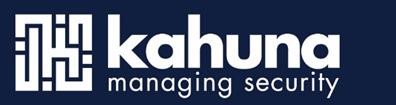 Kahuna relieves organizations in protecting against cyber threats. We do this by helping organizations to design, implement and maintain an effective security policy. Cyber threats today represent an increasing risk for companies and governments. Since 1998 we have been leading in the field of managed security solutions. Our mission is: to enable organizations to be in control of their business critical assets, without affecting their availability. We anticipate trends and developments in the market, which we translate into solutions for our customers. We strive for a long-term and reliable cooperation with our customers and employees. We have offices in Amersfoort (The Netherlands), Antwerp (Belgium) and Valencia (Spain).For our SOC in Valencia we are looking for aJunior Security Engineer About the job As a junior Security Engineer we train you to manage, maintain and improve the Security Services that we provide for our customers. Our services are based on the latest and most innovative technologies in the market. You will work in a (growing) team of cyber professionals, who feel passionate about advising and supporting our customers in the field of IT security.You will work for different clients internally and externally. You resolve incidents, answer customer questions and advise them in improving their security. In short, a very challenging position in which you work closely with colleagues from the Security Operations Centers in Amersfoort and Valencia.Kahuna offers youAn interesting job within a great team in an international high-tech environmentSpace and attention to personal development and initiativeThe availability to grow within the organizationAn open and flexible working environment where a good work-life balance is importantGood working conditionsAbout youWe are looking for a team player with an affinity for technology and who wants to develop. You are committed and loyal to the organization for which you work. You think it is important to work in a customer and result-oriented way, and find it important to deliver good quality work. You like to continue to enrich your own knowledge and put this into practice in a professional environment. Besides this, we ask you the following:You have completed a relevant WO course, preferably in Computer ScienceYou have sound knowledge of/affinity with IT networks and security solutionsYou have the ambition to develop yourselfYou are stress-resistantKnowledge of networks, network routing and switches is an advantageYou have the right communication skills and have a good understanding of the English language (written and oral)Are you interested?Please send your resume and motivational letter to jurgen.jansen@kahuna.nl (citing Security Engineer). For questions you can call him 0031-618334093